2022-2023 Dönemi Staj Okulu Toplantısı2022-2023 akademik yılında Bağlıca Ortaokulu'nda öğretmenlik uygulamalarını sürdüren son sınıf öğrencilerimiz, uygulama öğretmenleri ve uygulama akademisyenleri ile bir araya gelerek paylaşımlarda bulunduStaj süreçlerinde öğrencilerimize başarılar dileriz.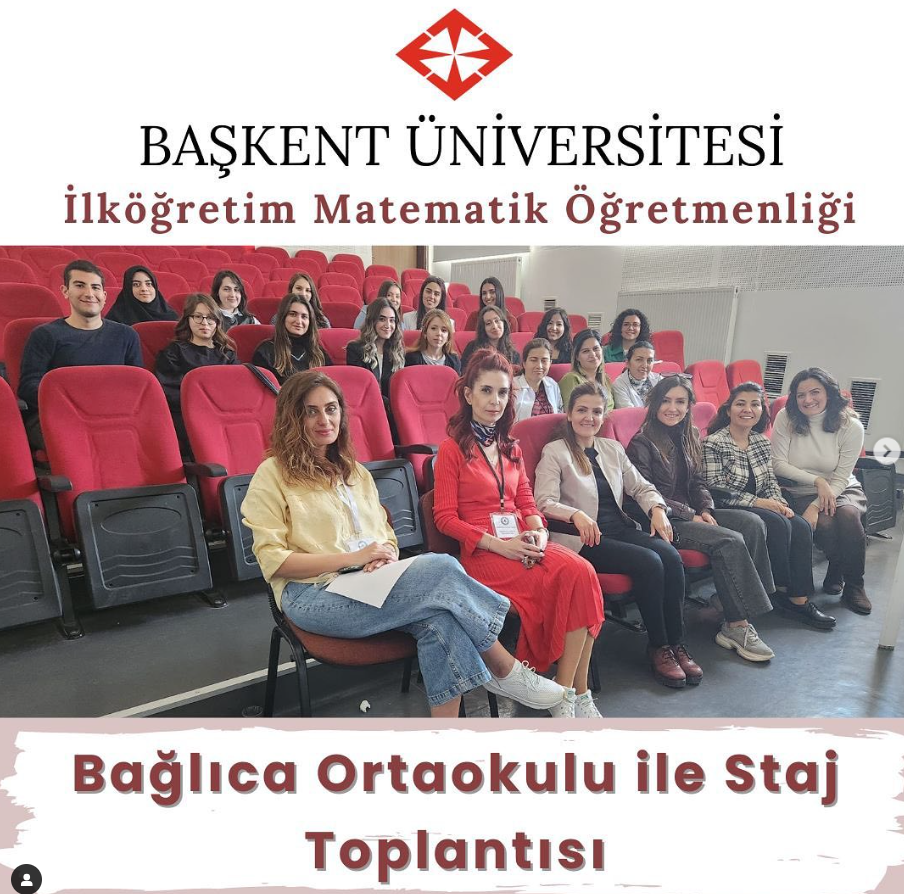 